Паспорт наркоситуации муниципального образования «Боханский район» за 2020 годОбщие сведения о муниципальном образованииВ состав муниципального образования входят: село Александровское, деревня Ключи, село Усолье-Жилкино, село Буреть, деревня Быргазова, деревня Грязная, деревня Шарагун, село Казачье, деревня Байханова, деревня Ершова, деревня Крюкова, деревня Логанова, деревня Тымырей, деревня Черниговская, село Каменка, заимка Бахан, заимка Бекет, заимка Вантеевская, заимка Гречехан, заимка Калашникова, заимка Макаровская, заимка Махонькина, деревня Морозово, заимка Пашково, заимка Склянка, заимка Тыргур, деревня Угольная, село Новая Ида, деревня Булык, деревня Гречехан, деревня Заглик, деревня Усть-Тараса, деревня Хандагай, село Олонки, деревня Воробьевка, заимка Грехневка, заимка Захаровская, заимка Шипняговка, село Середкино, деревня Донская, деревня Картыгей, деревня Мутиново, село Тараса, деревня Буреть, деревня Заведение, деревня Кулаково, деревня Новый Алендарь, село Тихоновка, деревня Парамоновка, деревня Чилим, село Укыр, деревня Лаврентьевская, деревня Манькова, деревня Петрограновка, деревня Тачигир, деревня Усть-Укыр, деревня Хоргелок, село Хохорск, деревня Ижилха, деревня Нововоскресенка, деревня Русиновка, деревня Харатирген, деревня Херетин, деревня Шунта, село Дундай, деревня Базой, деревня Вершина, заимка Веселая Поляна, деревня Граничная, заимка Ида, деревня Нашата, деревня Харагун, деревня Хонзой, посёлок Бохан.Общее количество населения в муниципальном образовании «Боханский район» в 2021 году составило 24975 человек.Сведения о количестве предприятийНа территории муниципального образования в 2020 году зарегистрировано 412 предприятий, что больше на 3 предприятия, чем в 2019 году (409 предприятий). Однако, количество рабочих мест на данных предприятиях в 2020 году в сравнении с предыдущим периодом повысилось  на 2.73%.Количество учебных заведений и учащихся в нихКоличество учебных заведений в 2020 году составило 21, как и за аналогичный период прошлого года. Следует отметить, что в сравнении с аналогичным периодом прошлого года, в 2020 году наблюдается повышение  числа обучающихся в общеобразовательных заведениях на 2.58%.Количество спортивных секций в муниципальном образовании «Боханский район» в 2020 году составило 68 (в 2019 году - 68).Количество детей и подростков, занятых в этих секциях в возрасте 6-15 лет, в 2020 году составило 1956 человек или 51.73% от общего числа обучающихся в СОШ, что показывает повышение на 0.31% в сравнении с предыдущим годом (2019 год - 1950 человек).Количество молодых людей, занятых в спортивных секциях, в возрасте 15-30 лет, в 2020 году составило 2618 человек, что показывает повышение на 0.69% в сравнении с предыдущим годом (2019 год - 2600 человек).На территории муниципального образования «Боханский район» в 2020 году действовало 2 учреждения дополнительного образования (в 2019 году - 2 учреждения).Количество детей и подростков, занятых в этих учреждениях в возрасте 6-15 лет, в 2020 году составило 7618 человек или 201.48% от общего числа обучающихся в СОШ, что показывает повышение на 902.37% в сравнении с предыдущим годом (2019 год - 760 человек).Количество молодежи в возрасте 15-30 лет, занятой в учреждениях дополнительного образования, в 2020 году составило 889 человек, что показывает повышение на 1.02% в сравнении с предыдущим годом (2019 год - 880 человек).Описание наркоситуации в муниципальном образовании «Боханский район»Аналитическая справка болезненности наркоманией, токсикоманией, алкоголизмом за период 2010-2020 гг.В Иркутской области болезненность наркоманией составила в 2010 году - 457,7 на 100 тыс. населения, в 2011 году – 439,2 на 100 тыс. населения, в 2012 году – 413,5 на 100 тыс. населения, в 2013 году – 396,3 на 100 тыс. населения, в 2014 году – 365,4 на 100 тыс. населения, в 2015 году – 347,4 на 100 тыс. населения, в 2016 году – 286,4 на 100 тыс. населения в 2017 году – 233,1  на 100 тыс. населения, в 2018 году – 262,7 на 100 тыс. населения, в 2019 году –  226,4 на 100 тыс. населения, в 2020 году 215,0на 100 тыс. населения.Болезненность наркоманией в муниципальном образовании «Боханский район, в 2010 году - 101,9 на 100 тыс. населения, в 2011 году – 137,1 на 100 тыс. населения, в 2012 году – 185,1 на 100 тыс. населения, в 2013 году – 198,1 на 100 тыс. населения, в 2014 году – 163,7 на 100 тыс. населения, в 2015 году – 28,0 на 100 тыс. населения, в 2016 году – 45,5 на 100 тыс. населения в 2017 году – 60,2  на 100 тыс. населения, в 2018 году -72,5 на 100 тыс. населения.в 2019 году -64,4 на 100 тыс. населенияв 2020 году -56,1 на 100 тыс. населенияСреднестатистические показатели больных, состоящих на диспансерном учете с диагнозом «наркомания» по Иркутской области в целом и муниципального образования «Боханский район» в 2010-2020 гг. в расчете на 100 тыс. населенияЧисло больных, состоящих на диспансерном учете с диагнозом «наркомания» в 2020 году в разбивке по возрастам  Наибольшее количество больных 100% составляют лица, входящие в возрастную категорию 20-39 лет (12 человек из 12).На территории данного муниципального образования в 2020 году наблюдается снижение количества больных на 100 %, состоящих на диспансерном учете с диагнозом «наркомания»: в 2018 году – 15 (18-19 лет- 4, 20-39 лет-9, 40-59 лет-2),  в 2019 - 0.Число больных, взятых на диспансерный учет с диагнозом «наркомания»По сведениям органов местного самоуправления, число больных с впервые в жизни установленным диагнозом «наркомания» в 2020 году составило 3 человека, что на 200% больше чем за аналогичный период прошлого года (в 2019 году - 1 человек).Наибольшая часть больных, поставленных на диспансерный учет с диагнозом «наркомания», пришлась на 3 квартал 2020 года и составила 100% от общего числа лиц, взятых на диспансерное наблюдение с диагнозом «наркомания» (3 человека из 3).Число больных, взятых на диспансерный учет с диагнозом «алкоголизм»По сведениям органов местного самоуправления, число больных с впервые в жизни установленным диагнозом «алкоголизм» в 2020 году составило 7 человек, что на 250% меньше чем за аналогичный период прошлого года (в 2019 году - 2 человека)Число больных, взятых на диспансерный учет с диагнозом «токсикомания»По сведениям органов местного самоуправления, на диспансерный учет с впервые в жизни установленным диагнозом «токсикомания» в 2020 было поставлено 1 человек (в 2019 году - 0 человек)Число больных, взятых на диспансерный учет с впервые в жизни установленным диагнозом «наркомания», «алкоголизм», «токсикомания» в 2020 году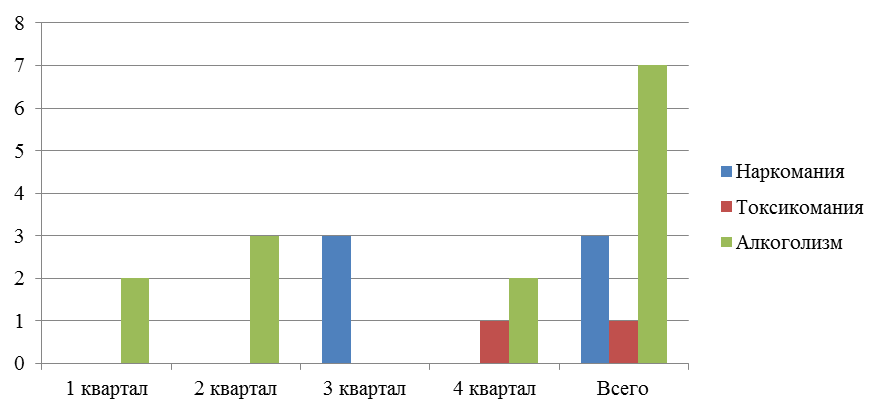 Ситуация в сфере незаконного оборота наркотиковПо сведениям ОВД муниципального образования «Боханский район» количество зарегистрированных преступлений по фактам, связанным с незаконным сбытом наркотиков в 2020 году составило 11 дел, из них 11 дел направлено в суд. Количество осужденных лиц по зарегистрированным делам составило 11.Меры, принимаемые в муниципальном образовании «Боханский район» по профилактике наркомании и других социально-негативных явленийПрограммы, действующие на территории муниципального образования по профилактике наркомании:На территории муниципального образования «Боханский район» реализуется муниципальная программа: Подпрограмма «Комплексные меры профилактики злоупотребления наркотическими средствами и психотропными веществами» на 2021-2025 годы. Документ: Постановление мэра МО "Боханский район" от 30.11.2020, 814.Финансирование в 2020 году составило 284058,16,56 рублей (из средств местного бюджета). Средства были освоены в полном объеме.За 3 года  (2018 год – 150 000 тыс. рублей, 2017 год – 61 245, 18 тыс. рублей) отмечается тенденция роста финансирования подпрограммы.Образовательные программыНа территории муниципального образования в 2020 году в целях профилактики наркомании и других социально-негативных явлений среди детей, подростков и молодежи в общеобразовательных учреждениях города реализовывались следующие образовательные программы: "Полезные привычки", "Все цвета, кроме черного".Общее число участников образовательных программ в возрасте от 6 до 30 лет с в 2020 году оставило 265 человек. В 2019 году количество участников составило 265, а в 2018 – 241.Количество педагогических работников, прошедших обучение по образовательным программам в 2020 году – 172, в 2019 году, составило 160. В 2018 году обучение прошли 149 сотрудников системы образования.Консультации для детей, подростков и молодежи по профилактике социально-негативных явленийВ 2020 году количество консультаций, проведенных для детей, подростков и молодежи по профилактике наркомании и других социально-негативных явлений, составило 4000, которые посетило 11170 человек.В 2019 году количество консультаций составило 4000, которые посетило 11000 человек. В 2018 году число консультаций также равно 4000 с 11000 участниками.Консультации для детей и подростков «группы риска» по профилактике социально-негативных явленийКроме этого, в 2020 году работа по профилактике социально-негативных явлений осуществлялась с детьми и подростками «группы риска». Всего в 2020 году в рамках данного вида деятельности было охвачено 138 человек. В 2019 году в рамках данного вида деятельности было охвачено 1400 человек. В 2018 году в рамках данного мероприятия также проконсультировано 1380 человек.Консультации для детей, подростков и молодежи, страдающих наркоманией, токсикоманией, алкоголизмомВ 2020 году с целью мотивации на отказ от вредных привычек с детьми, подростками и молодежью, имеющими случаи употребления наркотических, токсических средств или алкоголя были проведены консультации. Всего в 2020 году было проконсультировано 1500 человек из числа детей, подростков и молодежи, имеющих случаи употребления наркотических, токсических средств или алкоголя.В 2018-2019 годах было проконсультировано по 1500 человек из числа детей, подростков и молодежи, имеющих случаи употребления наркотических, токсических средств или алкоголяКонсультации, проведенные для родителей по профилактике социально-негативных явленийВ 2020 году с целью информирования родителей по предупреждению никотиновой, алкогольной, наркотической зависимости среди детей, подростков и молодежи с родителями было проведено 200 консультаций, которыми было охвачено 8000 человек из числа родителей, проживающих на территории муниципального образования «Боханский район».В 2019 году было проведено 200 консультаций, которыми охвачено 8000 человек, в 2018 году проведено 200 консультаций, число участников составило 7900 человек.Родительские собрания с целью информирования по первичному выявлению девиантного поведения подросткаС целью информирования родителей по раннему выявлению негативных форм девиантного поведения среди детей, подростков и молодежи в 2020 году было проведено 78 родительских собраний, которыми было охвачено 2700 человек. В 2019 году было проведено 65 родительских собраний, которыми было охвачено 2000 человек. В 2018 году проведено 64 собрания для 2000 родителей.Родительское движение, осуществляющее работу по профилактике социально-негативных явленийНа территории муниципального образования «Боханский район» нет родительского движения, осуществляющего работу по профилактике социально-негативных явлений.Родительскими комитетами на территории данного муниципального образования проведены следующие мероприятия: «Внимание, опасность!», «Поведение в семье, школе», «Как вырастить здорового ребенка», «Доверие, общение, воспитание в семье».Общее количество участников вышеуказанных мероприятий – 1480.Другие мероприятия по профилактике социально-негативных явлений, проведенные на территории муниципального образованияСеминарыВ 2020 году на территории муниципального образования «Боханский район» по профилактике наркомании и других социально-негативных явлений был проведен 12 семинаров, в котором приняло участие 1200 человек. В 2019 было проведено 10 семинаров, в котором приняло участие 1000 человек. В 2018 году было проведено 8 семинаров с 700 участниками.Круглые столыВ 2020 году на территории муниципального образования «Боханский район» с целью профилактики наркомании и других социально-негативных явлений было проведено 640 круглых столов, в которых приняло участие 640 человек. В 2019 году было проведено 8 круглых столов, в которых приняло участие 600 человек. В 2018 году проведено 8 столов для 580 участников.АкцииВсего в 2020 году с целью повышения приоритетов здорового образа жизни и профилактики социально-негативных явлений были проведены 9 акций, в которых приняло участие 870 человек.Всего в 2019 году были проведены 8 акций, в которых приняло участие 820 человек. В 2018 году проведено 8 акций, в которых приняли участие 700 человек.Цикл мероприятий, проведенных на территории муниципального образования по подготовке добровольческого активаТренинги«Кто такой доброволец?», «Кто мы?», «Где мы?»,«Зачем мы?», «Лекция по ЗОЖ», «Профилактика, предупреждение деструктивного поведения среди подростков и молодежи», «Как стать добровольцем?», «Равный - равному», «Бункер», «Колечко», «Коллективный счет», «Волшебная рука», «Листок с секретом».С целью подготовки добровольческого актива на территории муниципального образования «Боханский район» в 2020 году было проведено 47 тренингов, в которых регулярно принимали участие 540 добровольцев. В 2019 году было проведено 45 тренингов, в которых регулярно принимали участие 500 добровольцев. В 2018 году проведено 40 тренингов, которыми охвачено 380 человек.Беседы«Выбор за тобой», «Курение или здоровье - выбирайте сами», «Пусть цветёт планета наша», «Волонтёр - это гордо!», «Вредные привычки: пиво, курение», «Причины,  ведущие к преступлению», «Курительные смеси», «Лекции по ЗОЖ», «Мы за здоровый образ жизни»С целью повышения уровня информированности добровольческого актива по вопросам профилактики социально-негативных явлений в 2020 году было проведено 15 беседы, в которых приняло участие 180 человек из числа добровольческого актива. В 2019 году было проведено 15 беседы, в которых приняло участие 180 человек из числа добровольческого актива. В 2108 году проведено 14 бесед с 170 участниками.Консультации«Равный – равному», «Добровольцем может быть каждый», «Кто такой доброволец?»,«Простые правила»Всего в 2020 году целью повышения уровня информированности добровольческого актива по вопросам профилактики социально-негативных явлений консультации не поводились. В 2019 году было проведено 7 индивидуальных консультаций, проконсультировано 90 человек. В 2108 году проведено 7 индивидуальных консультаций с 89 участниками.Общее количество мероприятий по подготовке добровольцев в 2020 году 62 с охватом 720 человек, в 2019 году равно 67 с охватом 770 человек. В 2018 году проведено 61 мероприятие с 639 участниками.Мероприятия, в подготовке и проведении которых принимали участие добровольцыТренингиЗависимость от наркотиков», «Гора жизни».«Должен знать!», "ВИЧ -инфекция", СПИД – что это?», проведены акции «Будущее за нами». Ребятами из числа волонтеров были проведены социологические опросы, тренинги, так же они участвовали в распространении красных ленточек (символ памяти жертв СПИДа).Активная работа по профилактике наркомании и других социально-негативных явлений осуществлялась силами добровольческого актива. Всего в 2020 году добровольцами было проведено 7 тренингов, которыми было охвачено 82 человекаБеседыПроведена индивидуальная беседа «Профилактика употребления алкогольных напитков среди подростков и молодежи», «Преступление и подросток. Ответственность несовершеннолетних за правонарушения». «Профилактика, предупреждение деструктивного поведения среди подростов», « Информационно- разъяснительная лекция по профилактике ПАВ», «Юридическая и административная ответственность за употребление наркотических средств и ПАВ без назначения врача. Незаконное приобретение, хранение, сбыт», интерактивное занятие «Наркотики-секреты манипуляции».В 2020 году добровольческим активом было проведено 23 профилактических бесед, которыми было охвачено 117 человек.Консультации«Последствия табакокурения, алкоголизма», «Ответственность за употребление, хранение, сбыт наркотических средств и ПАВ», «Умей сказать «НЕТ»», «Наркотик – знак беды»,«Искушение для дураков»,«Пожизненный плен»,«Что уносит дым сигареты?», «Телефон доверия, реабилитационные центры в г. Иркутске».Общее число - 68. Охват населения - 245Всего в 2020 годус целью повышения приоритетов ЗОЖ и профилактики социально-негативных явлений добровольцами было проведено 98 мероприятий, которыми было охвачено 444 человек. В 2019 году - 75 мероприятий, охвачено 385 человек, в 2018 году проведено 298 мероприятий с охватом 999 человек.Информация о том, какие наркотические средства и психотропные вещества распространены в муниципальном образованииНа территории муниципального образования распространены следующие наркотические средства:марихуанна, гашишИнформация о работе совещательного органа. Проведение общественных слушаний по проблемам незаконного оборота наркотических средствПроведенные заседанияВопросы, рассматриваемые на заседаниях антинаркотического совещательного органа в 2020 годуТематика вопросов январь-март:1.О мерах по профилактике наркомании в профессиональных учреждениях МО «Боханский район».2.Об итогах раннего выявления потребителей наркотических средств и психотропных веществ из числа обучающихся образовательных организаций в рамках социально-психологического тестирования и медицинского осмотра в 2019 году. Динамика, трудности, задачи на 2020 год.3. Рассмотрение Представления о принятии мер по устранению причин и условий, способствовавших совершению преступлений от 18.03.2020г., поступившее с Отдела № 5 по расследованию преступлений СУ МУ МВД России «Иркутское».4.О результатах реализации Подпрограммы «Комплексные меры профилактики злоупотребления наркотическими средствами и психотропными веществами на 2018-2020 годы» в 2019 году.5.Об исполнении поручений антинаркотической комиссии в Боханском районе.Тематика вопросов апрель-июнь:1.«О внесении изменений в распоряжение администрации МО «Боханский район» № 573 от 25.09.2008 года «О создании муниципальной антинаркотической комиссии» 2. О результатах мониторинга наркоситуации в МО «Боханский район» по итогам 2019 года.3. Об организации работы по профилактике наркомании, выявлению и привлечению к лечению потребителей наркотиков в Боханском районе.4. О запланированных мероприятиях по выявлению и уничтожению очагов произрастания дикорастущих наркосодержащих растений на территории Боханского района и имеющихся средствах для уничтожения.5. Организация занятости детей и подростков. Обеспеченность муниципальных образований Боханского района спортивными объектами.6.Исполнение поручений АНК МО «Боханский район» от 26 марта 2020года пункт за № 1 по пп 5.2, 5.3, 5.4Тематика вопросов июль-сентябрь:1.«О внесении изменений в распоряжение администрации МО «Боханский район» № 573 от 25.09.2008 года «О создании муниципальной антинаркотической комиссии»2. «О проведенных мероприятиях по уничтожению дикорастущих наркосодержащих растений на территории муниципальных образований Боханского района». 3.О результатах работы отдела уголовного розыска, участковых уполномоченных, глав МО «Боханский район» по профилактике и пресечению фактов перевозки наркотических средств по р.Ангара на территории МО «Боханский район».4.О совместной работе по проведению медицинского освидетельствования водителей транспортных средств на состояние алкогольного и наркотического опьянения.5.Результаты проведения оперативно-профилактической операции «Мак-2020» на территории МО «Боханский район»Тематика вопросов октябрь-декабрь:1. О результатах работы правоохранительных органов МО МВД России «Боханский» по выявлению и пресечению преступлений и правонарушений, в сфере незаконного оборота наркотических средств.2. Об эффективности и деятельности наркологических постов (постов «Здоровье+)3.Об итогах деятельности антинаркотической комиссии МО «Боханский район» в 2020 году.Рейды, проведенные с целью выявления мест распространения наркотиковС целью пресечения незаконного оборота наркотических средств и психотропных веществ на территории муниципального образования были проведены следующие мероприятия:Хранение, употребление, выявление мест распространения наркотиков на территории МО "Боханский район". Незаконное выращивание запрещенных наркосодержащих растений на территории МО "Боханский район"В 2020 году в целях выявления преступлений и правонарушений в сфере незаконного оборота наркотических средств и психотропных веществ на территории муниципального образования было проведено 157 рейдов. В результате было выявлено 0 мест распространения наркотических веществ, заведено 0 дел.Рейды, проведенные с целью посещения неблагополучных семейС целью раннего выявления и профилактики безнадзорности и беспризорности в 2019 году был проведен ряд следующих мероприятий:Содержание и воспитание несовершеннолетних детей. Решение социальных вопросов, оказание помощи в оформлении документов. Профилактическая работа с семьями и несовершеннолетними состоящими на учете в КДН и ЗП, ПДН, выявление неблагополучных семей.Беседы по безопасности детей на воде, по противопожарной безопасностиВсего в 2020 году было проведено 171 рейд, в результате которых было выявлено 26 неблагополучных семей, заведено 0 уголовных дел.Информирование населения о последствиях употребления ПАВ и преимуществах здорового образа жизниИнформационные материалы, выпущенные в рамках целевой программы муниципального образования «Боханский район»Общее количество информационного материала, изготовленного в рамках муниципальной целевой программы и распространенного на территории муниципального образования «Боханский район» - 2400.Информационные материалы, выпущенные в рамках Долгосрочной целевой программы Иркутской областиОбщее количество информационного материала, изготовленного в рамках Долгосрочной целевой программы Иркутской области и распространенного на территории муниципального образования «Боханский район» 2400 штук.Информация о проведенных социологических исследованияхВ 2020 году в муниципальном образовании было проведено 1 социологическое  исследование по выявлению распространения наркотических средств и психотропных веществ на территории муниципального образования, в которых приняло участие 1760 человек.Тематика проведенных социологических исследований:Социально - психологическое тестирование в образовательных и профессиональных учреждениях МО "Боханский район".Статьи, размещенных в местных СМИ по проблемам наркомании и другим социально-негативным явлениямИнформация о действующих на территории Иркутской области реабилитационных центрах размещены; -Сниффинг –Новая угроза -Всемирный день без табака в Бохане -Объявлены победители ролика по профилактике социально-негативных явлений «Как Антон поменял свои привычки» -Борьба в районе с коноплей; -Борьба с наркосодержащими растениями -акция «Красная ленточка» -Против СПИДа; -Борьба с переменным успехом -Мы говорим: «НЕТ!» болезни поведения -О пассивном курении -ВИЧ инфекция –это серьезно! -О вреде алкоголя -Памятка для родителей; -Семь советов близким наркозависимого; -«Тестирование обучающих» -Профилактика некурительнойникотиносодержащей продукции.Общее количество статей равно 38.АудиороликиКак Антон поменял свои привычкиОбщее количество аудиороликов равно 2, общее количество показов - 74.Другие аудиоролики«Мы выбираем независимостьОбщее количество равно 2, общее количество показов - 74Видеоролики«Тайна едкого дыма""Наркотики. Секреты манипуляции" "Внимание - синтетические наркотики" "Профилактика пивного алкоголизмаОбщее количество видеороликов равно 3, общее количество показов - 30.Другиевидеоролики«Мы за светлое будущее", "Выбирай жизнь"Общее количество видеороликов - 3, общее количество показов - 15.Информация о Едином банке данных по распространению и профилактике незаконного оборота наркотических средств и психотропных веществ на территории муниципального образованияНа территории муниципального образования «Боханский район» ведется единый банк данных (постановлением мэра МО «Боханский район» от 10.09.2013  года № 425 утверждено «Положение о Едином банке данных по распространению и профилактике наркомании и токсикомании в муниципальном образовании «Боханский район»). Сбор и обработка сведений осуществляется ежеквартально и направляется в ОГКУ «Центр профилактики наркомании».Рекомендации по организации профилактической работы на 2021 год1. Организовать и провести профилактические мероприятия, приуроченные к следующим датам: Всемирный день здоровья (7 апреля), Всемирный день без табака (31 мая), Всемирный день памяти жертв СПИДа (17 мая), Международный день борьбы со злоупотреблением наркотическими средствами и их незаконным оборотом (26 июня), Международный день молодежи (12 августа), Всероссийский день трезвости (11 сентября), Всемирный день трезвости и борьбы с алкоголизмом (3 октября), Всемирный день борьбы со СПИДом (1 декабря), Международный день добровольцев (5 декабря).2. Организовать и провести следующие профилактические акции: Всероссийская информационная акция «Должен знать!», областная акция «Телефон доверия», областная акция «Летний лагерь – территория здоровья», Всероссийская акция «СТОП ВИЧ/СПИД», областная акция «Безопасное пространство в сети Интернет», областная акция «Антиспайс».3. Организовать и провести совместно с другими ведомствами профилактические мероприятия: «Сохрани ребенку жизнь», «Будущее в твоих руках» и др.4. В 2021 году в целях повышения эффективности антинаркотической работы и распространения успешного опыта реализации подпрограммы принять участие в областном конкурсе муниципальных программ по профилактике незаконного потребления наркотических средств и психотропных веществ, наркомании и токсикомании и других социально-негативных явлений. 5. Организовать обучение добровольцев (волонтеров) по программе «Равный - равному».6. Лицу, ответственному за заполнение Электронной системы сбора и обработки сведений в сфере профилактики, комплексной реабилитации и противодействия распространению наркотических средств и психотропных веществ в разрезе муниципальных образований Иркутской области (далее – Электронная система), продолжать во время и в полном объеме вносить данные.7. Продолжать работу по реализации механизма социальной реабилитации и ресоциализации лиц, больных наркоманией в муниципальном образовании «Боханский район» (в рамках межведомственного соглашения от 9 января 2019 года). Усовершенствовать совместную работу ведомств по данному направлению. Информацию по достигнутым результатам вносить каждый квартал в раздел «Муниципальный сегмент комплексной реабилитации и ресоциализации» в Электронной системе.8.  Активизировать работу деятельности Наркопостов «Здоровье+».9. Проводить индивидуальную работу с подростками «группы риска», состоящими на учете в КДН и ЗП, ПДН, вести индивидуальные карты сопровождения на каждого подростка.10.  Вовлекать подростков «группы риска», состоящих на учете КДН и ЗП, ПДН, в добровольческую (волонтерскую) деятельность.11. Приглашать представителей родительского движения для участия в заседаниях круглых столов, дискуссий, общешкольных родительских собраний по профилактике социально-негативных явлений.12. Направить отчет о выполнении рекомендаций по организации профилактической работы в 2021 году и достигнутых результатах в рамках  подпрограммы «Комплексные меры профилактики злоупотребления наркотическими средствами и психотропными веществами».Показатель2019 год2020 годКоличество предприятий, расположенных на территории муниципального образования409412Количество рабочих мест на данных предприятиях68257011ГодСОШССУЗыВУЗыСОШССУЗыВУЗы20201920378187202019192036865340на 100 тыс. населенияна 100 тыс. населенияна 100 тыс. населенияна 100 тыс. населенияна 100 тыс. населенияна 100 тыс. населенияна 100 тыс. населенияна 100 тыс. населенияна 100 тыс. населенияна 100 тыс. населенияна 100 тыс. населения20102011201220132014201520162017201820192020Иркутская область457,7439,2413,5396,3365,4347,4286,4233,1262,7226,4215,0МО «Боханский район»101,9137,1185,1198,1163,728,045,560,272,564,456,1« - » ниже областного уровня-355,8-302,1-228,4-198,2-201,7-319,4-240,9-172,9-190,0162,0158,9« + » превышает областной уровень1 квартал2 квартал3 квартал4 кварталВсего003031 квартал2 квартал3 квартал4 кварталВсего230271 квартал2 квартал3 квартал4 кварталВсего00011НаименованиеконсультацииКоличествоучастников«Мы себя защитили! А вы, нет?», «Алкоголь и потомство», «Незримая война», «ВИЧ. Знать, чтобы выжить», «Территория безопасности», «Что такое наркомания», «Дневник Насти», «Простые правила против СПИДа», «Жизнь за гранью», «Наркотики как эпидемия», «Здоровый образ жизни-здорово!», «Вся правда о табаке!», «Профилактика вредных привычек», «Профилактика зависимостей», «Осторожно, СПИД!».11170Наименование консультацииКоличество участников«Мы против наркотиков», «Наркотики - вред!», «Алкоголизм и подростки», «Что я знаю о наркотиках», «Наркомания - проблема социума», «Наркомания-проблема молодежи», «Вредные привычки. Альтернатива им - спорт!», «Вредные привычки и их последствия», «Чем опасны вредные привычки», «Алкоголь и последствия», «Туберкулез, СПИД и меры профилактики», «Все о ВИЧ», «Это сложное слово «НЕТ»», «Умей сказать «НЕТ»», «Пожизненный плен», «Искушение для дураков», «Что уносит дым сигареты», «Нет – табаку, алкоголю, наркотикам», «Наркотик – знак беды».1400Наименование консультацииКоличество участников«Мифы о наркомании», «Миф или реальность», «Мозговая атака», «Профилактика пивного алкоголизма», «Твоя жизнь- Твой выбор», «Как правильно сказать –«нет»»!, «Твоё будущее в твоих руках», «Белое и черное!», «Портрет зависимого», «Задумайся, твое здоровье в твоих руках», «Наркотик- знак беды!», «Смерть на конце иглы», «Наркотики - вред», «Дом, дерево, человек», «Рисунок семьи», «Несуществующее животное», «Что бывает, когда дети играют во взрослые игры?», «Отказот наркотиков», «Профилактика «Сниффинга»», «Наркотики: «за» и «против»», «Мы против наркотиков», «Наркотики - вред!», «Алкоголизм и подростки», «Что я знаю о наркотиках», «Наркомания - проблема социума», «Наркомания-проблема молодежи», «Вредные привычки.Альтернатива им - спорт!», «Вредные привычки и их последствия», «Чем опасны вредные привычки», «Алкоголь и последствия», «Туберкулез, СПИД и меры профилактики», «Все о ВИЧ», «Это сложное слово НЕТ», «Умей сказать НЕТ», «Пожизненный плен», «Искушение для дураков», «Что уносит дым сигареты», «Нет – табаку, алкоголю, наркотикам», «Наркотик – знак беды»1500Наименование консультацииКоличествоучастников«Что значит быть ответственным родителем», «Роль родителей в формировании у детей ответственности за своё здоровье», «Как родители могут помочь ребёнку в противостоянии коварному соблазну», «Профилактика употребления ПАВ», «Профилактика злоупотребления психоактивных веществ», собрания-игры: «Дети и пиво»,«Родители, внимание! Опасно, СНЮС!»8000Наименование родительскогособранияКоличествоучастников«Роль родителей в воспитании здорового поколения», «Почему подростки пробуют наркотики»,«Разъяснительная беседа с родителями на рабочих местах», «Разговор с родителями»,«Родители -внимание!», «Синтетические наркотики», «Радость воспитания», «Как воспитывать детей без наказания»2700НазваниеКоличествоучастников«Профилактика социально-негативных явлений на территории МО «Боханский район», «Роль родителей в воспитании здорового поколения», «Внимание- синтетические наркотики!»1200НазваниеКоличество участников«Основы семейного воспитания», «ВИЧ -инфекция, «СПИД - должен знать каждый!»640НазваниеКоличествоучастниковФлешмоб в рамках «Международного дня отказа от табакокурения», «Мы неравнодушные», Флешмоб в рамках «Всесибирского дня борьбы с ВИЧ- инфекцией», «Меняем конфетку на сигаретку», «День трезвости и борьбы с алкоголизмом», «Будущее в твоих руках!»9Наименование антинаркотического органаМуниципальная антинаркотическая комиссияНаименование уставного документараспоряжение мэра МО «Боханский район»№ документа573Датасогласования УД25.09.20081 квартал2 квартал3 квартал4 кварталВсего11114НазваниеКоличество«Я выбираю жизнь  -«stop наркотикам»», «Мы против табакокурения», «Мы неравнодушные!», «Уголовная и административная ответственность»2400НазваниеКоличествоМы против наркомании", Наркомания представляет угрозу для всей планеты, «Как защитить ребенка от наркотиков», «Родителям на заметку», «Вся правда о марихуане», «Дым наркотика съедает человека изнутри!», «Распространение памяток (юридическая закладка) об административной и уголовной ответственности за деяния связанные с наркотиками», «Семья – главная линия защиты ребенка от наркотиков». «Задумайся!!! К чему приводит употребление пива», «Телефон доверия», «Хочешь жить? Откажись от курения!». «Осторожно, СПИД!», прочти и задумайся. «Простые правила». «Основные сведения о ВИЧ/СПИДе». «Профилактика ВИЧ-инфекции. Это ВАЖНО знать!». «С ВИЧ можно жить!».2400